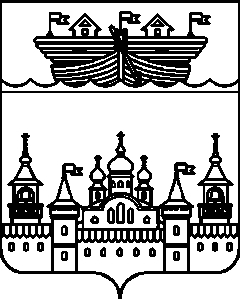 СЕЛЬСКИЙ СОВЕТ ВОЗДВИЖЕНСКОГО СЕЛЬСОВЕТА ВОСКРЕСЕНСКОГО МУНИЦИПАЛЬНОГО РАЙОНА НИЖЕГОРОДСКОЙ ОБЛАСТИРЕШЕНИЕ   16 марта  2018 года										№ 7О внесении изменений в решение Сельского Совета  Воздвиженского  сельсовета Воскресенского муниципального района Нижегородской области от 04 июня 2013 года № 18 «Об утверждении Положения о бюджетном устройстве и бюджетном процессе в  Воздвиженском сельсовете Воскресенского муниципального района Нижегородской области»В соответствии с Бюджетным кодексом Российской Федерации, Федеральным законом от 06.10.2003 №131-ФЗ «Об общих принципах организации местного самоуправления в Российской Федерации», Федеральным законом от 18.07.2017 № 178-ФЗ «О внесении изменений в Бюджетный кодекс Российской Федерации и статью 3 Федерального закона «О внесении изменений в Бюджетный кодекс Российской Федерации и признании утратившими силу отдельных положений законодательных актов Российской Федерации», Федеральным законом от 27.11.2017 № 345-ФЗ «О внесении изменений в Бюджетный кодекс Российской Федерации и отдельные законодательные акты Российской Федерации», Федеральным законом от 28.12.2017 № 434-ФЗ «О внесении изменений в Бюджетный кодекс Российской Федерации и статью 6 Федерального закона «О внесении изменений в Бюджетный кодекс Российской Федерации и отдельные законодательные акты Российской Федерации и установлении особенностей исполнения федерального бюджета в 2018 году», Уставом Воздвиженского сельсовета Воскресенского муниципального района Нижегородской области и в целях приведения в соответствие с действующим бюджетным законодательством, Сельский Совет Воздвиженского сельсовета Воскресенского муниципального района Нижегородской области решил:1.Внести в решение Сельского Совета Воздвиженского сельсовета Воскресенского муниципального района Нижегородской области от 04.06.2013 года № 18 «Об утверждении Положения о бюджетном устройстве и бюджетном процессе в Воздвиженском сельсовете Воскресенского муниципального района Нижегородской области» следующее изменения и дополнения:1.1.Пункт 1.1 статьи 22 после слов «выполнение работ, оказанием услуг» дополнить словами «и (или) в нормативные правовые акты, муниципальные правовые акты, регулирующие порядок их предоставления».1.2.Статью 22 дополнить пунктом 1.2 следующего содержания:«При предоставлении субсидий, указанных в настоящей статье, обязательным условием их предоставления, включаемым в договоры (соглашения) о предоставлении субсидий и (или) в нормативные правовые акты, муниципальные правовые акты, регулирующие их предоставление, и в договоры (соглашения), заключенные в целях исполнения обязательств по данным договорам (соглашениям), является согласие соответственно получателей субсидий и лиц, являющихся поставщиками (подрядчиками, исполнителями) по договорам (соглашениям), заключенным в целях исполнения обязательств по договорам (соглашениям) о предоставлении субсидий (за исключением государственных (муниципальных) унитарных предприятий, хозяйственных товариществ и обществ с участием публично-правовых образований в их уставных (складочных) капиталах, а также коммерческих организаций с участием таких товариществ и обществ в их уставных (складочных) капиталах), на осуществление главным распорядителем (распорядителем) бюджетных средств, предоставившим субсидии, и органами государственного (муниципального) финансового контроля проверок соблюдения ими условий, целей и порядка предоставления субсидий.».1.3.В абзаце 15 статьи 3, определяющем понятие «публичные нормативные обязательства», слова «лиц, обучающихся (воспитанников) в государственных (муниципальных) образовательных учреждениях» заменить словами «лиц, обучающихся в государственных или муниципальных организациях, осуществляющих образовательную деятельность».1.4.Статью 38 дополнить абзацами следующего содержания:«Главный распорядитель (распорядитель) бюджетных средств в случаях, установленных местной администрацией, в порядке, установленном финансовым органом, в соответствии с общими требованиями, установленными Министерством финансов Российской Федерации, вправе принять решение о передаче:1)своих бюджетных полномочий получателя бюджетных средств находящимся в его ведении получателям бюджетных средств или Федеральному казначейству (финансовому органу муниципального образования);2) полномочий получателей бюджетных средств, находящихся в ведении главного распорядителя бюджетных средств, другим получателям бюджетных средств, находящимся в его ведении.».1.5.Статью 43 дополнить абзацем следующего содержания:«Получатель бюджетных средств передает другому получателю бюджетных средств бюджетные полномочия в порядке, установленном соответствующим финансовым органом, в соответствии с общими требованиями, установленными Министерством финансов Российской Федерации, в соответствии с решением главного распорядителя бюджетных средств, указанным в статье 38  Положения о бюджетном устройстве и бюджетном процессе в Воздвиженском сельсовете Воскресенского муниципального района Нижегородской области.».2.Настоящее решение опубликовать в средствах массовой информации (в информационно-телекоммуникационной сети «Интернет») на официальном сайте администрации Воскресенского муниципального района.3.Контроль за исполнением данного решения возложить на  главу администрации Воздвиженского сельсовета  И.Н. Охотникова.4.Настоящее решение вступает в силу со дня его официального опубликования.Глава местного самоуправления:			Н.П. Лебедев 				          	